*NAME: 
ADDRESS: 
POSTCODE: 
*TELEPHONE
HOME		 						MOBILE					
Please indicate your preferred contact number by ticking the relevant box.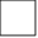 *EMAIL: 
DATE:I WISH to be part of the Community Champions initiative                    Please tick in the box.			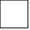 I also wish to receive information about, and consider becoming a: Tree Wardens 		 	YES      		Park Champion			YES 
Please tick in the relevant box.Please sign in this box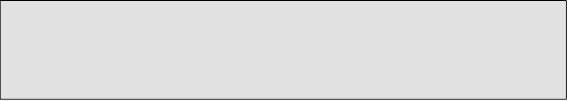 Return to Susan Wyatt
Community Champions
Neighbourhood Governance Team
Ealing Council 
5th Floor NE Perceval House 
14 – 16 Uxbridge Road,
Ealing, London, W5 2HLOr scan your signed and dated form and e-mail to: mywardmatters@ealing.gov.uk
Official use only*These details will be available at ward forums to enable residents and councillors to contact you - unless you tick this box												Date received:Checked by:*Community Champion #Review date: